Aufzeichnung einer AutofahrtLernkontrolleBenenne jede Bewegungsart in Abschnitt I und Abschnitt II mit dem Fachwort.Beschreibe die Bewegung des Autofahrers in den Abschnitten I und II in Worten.Gib die Momentangeschwindigkeit zum Zeitpunkt 40 Sekunden nach Beginn der Aufzeichnung an.Zu Beginn der Aufzeichnung hat der Autofahrer bereits eine Geschwindigkeit von 15 m/s. Begründe, wie weit er die nächsten 20 s fährt.Rechne die Geschwindigkeit von 15 m/s in die Einheit km/h um.Ergänze das Diagramm um folgende Situation: 60 s nach Beginn der Aufzeichnung bremst der Autofahrer innerhalb von 20 s bis zum Stilstand ab und bleibt 30 s lang stehen. Verwende einen Buntstift.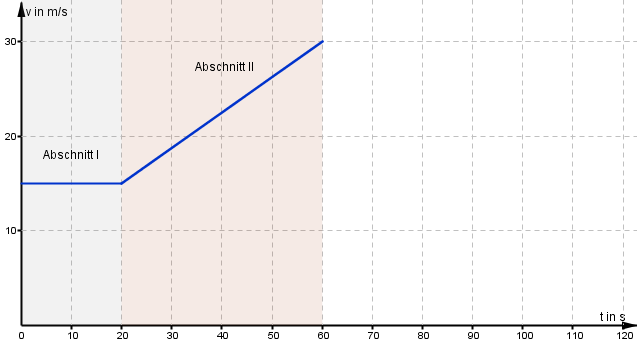 Benenne jede Bewegungsart in Abschnitt I und Abschnitt II mit dem Fachwort.Beschreibe die Bewegung des Autofahrers in den Abschnitten I und II in Worten.Gib die Momentangeschwindigkeit zum Zeitpunkt 40 Sekunden nach Beginn der Aufzeichnung an.Zu Beginn der Aufzeichnung hat der Autofahrer bereits eine Geschwindigkeit von 15 m/s. Begründe, wie weit er die nächsten 20 s fährt.Rechne die Geschwindigkeit von 15 m/s in die Einheit km/h um.Ergänze das Diagramm um folgende Situation: 60 s nach Beginn der Aufzeichnung bremst der Autofahrer innerhalb von 20 s bis zum Stilstand ab und bleibt 30 s lang stehen. Verwende einen Buntstift.Benenne jede Bewegungsart in Abschnitt I und Abschnitt II mit dem Fachwort.Beschreibe die Bewegung des Autofahrers in den Abschnitten I und II in Worten.Gib die Momentangeschwindigkeit zum Zeitpunkt 40 Sekunden nach Beginn der Aufzeichnung an.Zu Beginn der Aufzeichnung hat der Autofahrer bereits eine Geschwindigkeit von 15 m/s. Begründe, wie weit er die nächsten 20 s fährt.Rechne die Geschwindigkeit von 15 m/s in die Einheit km/h um.Ergänze das Diagramm um folgende Situation: 60 s nach Beginn der Aufzeichnung bremst der Autofahrer innerhalb von 20 s bis zum Stilstand ab und bleibt 30 s lang stehen. Verwende einen Buntstift.